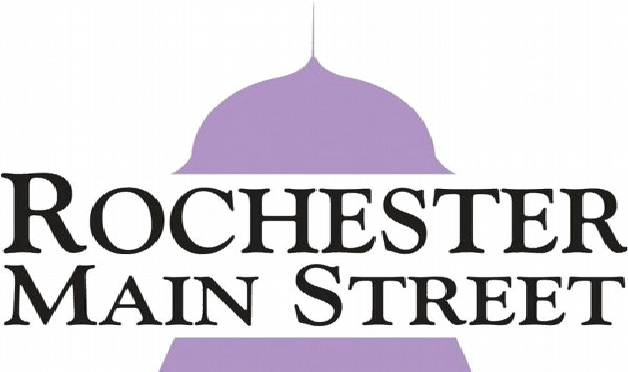 ROCHESTER MAIN STREET 2017 VENDOR APPLICATIONFree Comic Book Day (FCBD): May 6th, 10 am to 4:00 pmMain Street Riverfest, Saturday (RF), July 15th, 2:00 pm to 8:00 pm, North Main Street (formerly Blues Fest)Rochester Gay Pride, Saturday, August 26, 1:00-4:00 pmWicked Witches of the North New Age Psychic Fair, Saturday, September2, 10:30 am -4:00 pmRochester October Festival (ROF), Saturday, October 7th, 11:00 am to 4:00 pm Hanson StreetRochester Zombie Walk, Friday, October 27th, 6:00 pm – 9:30 pm on the CommonsFestival Of Trees, Saturday,  Dec 3rd, 4:00 pm – 8:00 pm (Crafters only, juried) Business/Organization____________________________ Contact_______________________________ Name:__________________Email:_________________________________ Phone:___________________ Website:____________________________________Facebook-Name:________________________ Address:______________________________ Town_____________ State____Zip____  Booth/Activity/ Company: ______________________________________________________________________________________ ________________________________________________________________________________________________________Please make checks payable to Rochester Main Street,and mail too  Rochester Main Street, 18 South Main Street, Suite 2B  Rochester, NH, 03867  or Pay online at http://www.rochestermainstreet.org/events-signup.html Required: Review and initial every item on and complete with your signatureVendor Registration Policy_____ Payment must be received with application. Vendor spaces are not reserved until a completed registration form, and payment have been received._____ If you pay for an event within 30 days of the event, we cannot guarantee that you will make it onto the website or into any advertising for the event. _____ Free Spots for non-profit are in exchange for 14 hours of volunteers for the event. This represents 2 volunteers for the lengthy of the event including set-up and break down. This can be any number of people splitting up these hours. Failure to provide these hours will result in the organization being charged the $50 fee for the space. In some occassions we may be able to use volunteer hours in the days leading up to the event to make up the hours._____We will try our best to accommodate a need for extra space. Accommodations will be given out on a first come first serve basis._____Any Bounced Check will incur a $30 fee._____ Booths will start to be assigned 30 days before the event, Confirmation e-mails including booth assignments and instructions will be provided by email and not later than one week prior to the event. _____ No rain date is scheduled. This is a rain or shine event. Application fees are non-refundable in all circumstances.Vendor Rules & Regulations_____All items related to vendor spaces must remain stationary throughout the event. No “roaming” is allowed. ______No electricity or water hook ups are available. Applicants are responsible for providing their own tent, tables, chairs, canopies, etc. All tents and canopies must be properly secured and anchored.______No spray foam, silly string, confetti, noisemakers, toy guns, swords, knives, etc. are allowed. Vendors will asked to remove forbidden and failure to do so may result in being excluded from further participation in Rochester Main Street events .______Confirmed vendors may begin booth set-up 1.5 hours before the event begins. Booth set-up must be completed and all vehicles off the street with a half hour of the event starting. Vendors arriving after this time will forfeit their booth and will not be permitted to set up during the event. Vendors setting up before the time stated for set ups may be excluded from further participation in events.______Vendor booths must remain open and staffed until the end of the event. Any vendor breaking down before the end of the event may be excluded from further participation in events.______Booth areas must be kept tidy. Vendors must dispose of ALL trash and debris generated by their booths. Failure to collect, remove, and dispose of all trash off site, may be excluded from further participation in events. ______No trailers, trucks, cars, or other vehicles permitted as booths or displays, with the exception of radio or TV broadcasting vans. Specific exception requests may be reviewed by the Committee.Specific Event Rules & Regulations_______FOOD VENDORS must adhere to all local state and federal regulations. City of Rochester Food Vending permits may be obtained by contacting the compliance officer, Joe Devine at 603-332-3508. Permits are $50._______RiverFest & October Festival Farm to Table spots help build local awareness of Farm to Table movement. To qualify for a free spot the vendor must be selling Fresh Local Produce, Meats, Cheese, etc. These items must make up 80% of the items being sold in the space (this is the same criteria that the NH Dept of Agriculture uses to decide if a business qualifies as a farm stand)Please give a short description of your booth sales to be shared on our web site or local publications.____________________________________________	__________________________________	__________ Signature of Applicant Name	(Please Print)	Date